JUDUL :   	PENGARUH PENGGUNAAN TEKNIK LATIHAN GRAPHOMOTOR DLAM DALAM MENGINGKATKAN KEMAMPUAN MENULIS PERMULAAN PADA ANAK CEREBRAL PALSY KELAS DASAR II DI SLB NEGERI POLEWALI      TEORI/ KONSEP PEUBAHKonsep Menulis Menulis menurut Kamus Besar Bahasa Indonesia (KBBI) adalah membuat huruf (angka dan sebagainya) yang dibuat (digurat dan sebagainya) dengan pena (pensil, cat, dan sebagainya) melahirkan pikiran atau perasaan (seperti mengarang, membuat surat) dengan tulisan. Menulis merupakan salah satu dari empat komponen dalam keterampilan berbahasa yang sangat penting untuk dikembangkan karena akan mendukung perkembangan aspek akademik selanjutnya pada anak.Kemampuan menulis biasanya terintegrasi dengan proses belajar mengajar. Setiap mata pelajaran pasti memiliki tugas sebagai latihan dan pengayaan. Hal tersebut sering dilakukan secara terintegrasi dengan keterampilan menulis. Oleh karena itu, secara fungsional kemampuan menulis berkaitan erat dengan berbagai bidang studi. Tanpa memiliki kemampuan menulis, anak akan mengalami banyak kesulitan  dalam melaksanakan tugas-tugas sekolah.Menulis permulaan merupakan tahap awal menguasai kemampuan menulis lanjut dan merupakan prasyarat anak untuk belajar tahap berikutnya (Mumpuniarti, 2007). Kemampuan menulis permulaan merupakan keterampilan awal yang harus dikuasai oleh anak sekolah dasar. Apabila pembelajaran menulis permulaan tersebut baik dan kuat, maka diharapkan hasil pengembangan dari keterampilan menulis selanjutnya akan menjadi baik pula.Kemampuan menulis dipengaruhi oleh kemampuan motorik halus karena melibatkan gerakan otot-otot kecil atau halus serta adanya koordinasi mata dan tangan yang baik. Sejalan dengan pendapat Lerner (dalam Mulyono Abdurahman, 2003) yang mengemukakan bahwa terdapat beberapa faktor yang mempengaruhi kemampuan anak dalam menulis yaitu motorik, perilaku, persepsi, memori, dan penggunaan tangan yang dominan.Menulis permulaan yang diajarkan pada tingkat sekolah dasar seperti membuat garis, menulis huruf, merangkai huruf sehingga membentuk kata dan kalimat dalam bentuk tulisan. Belajar menulis tidak diperoleh secara alamiah melainkan melalui berbagai kegiatan belajar mengajar yang terus-menerus serta tidak hanya menghafal tulisannya saja. Keterampilan menulis akan berkembang apabila diberikan pembelajaran yang sesuai dengan karakteristik anak. Terdapat beberapa cara dalam menangani masalah menulis permulaan, termasuk dari segi teknik yang digunakanPETIKAN KURIKULUMKURIKULUM MATA PELAJARAN UNTUK BAHAN PEMBELAJARAN KELAS DASAR II SEMESTER 1KISI- KISI NSTRUMENSatuan Pendidikan	: SLB Negeri PolewaliMata Pelajaran		: Bahasa IndonesiaMateri Penelitian	: Menulis PermulaanKelas 			: II. D (Tunadaksa)FORMAT INSTRUMEN TESTESPengaruh Penggunaan Teknik Latihan Graphomotor pada Anak Cerebral PalsyNama			:	Kelas			:Tanggal		:Waktu			:Bentuk Tes		: PerbuatanSoal ! Salinlah Huruf di bawah iniFORMAT PENILAIANFormat Penilaian Tes Kemampuan Menulis Permulaan Melalui Penggunaan Teknik Latihan GraphomotorPetunjuk Pelaksanaan :Berilah tanda ceklis (√) pada kolom yang sesuai dengan kriteria yang ditunjukkan oleh anakTeknik Penskoran :Skor 0 (nol) apabila anak tidak mampu menulis hurufSkor 1 (satu) apabila anak salah menulis hurufSkor 2 (dua) apabila anak benar menulis huruf namun belum sempurnaSkor 3 (tiga) apabila anak menulis huruf dengan benar dan sempurnaPEDOMAN OBSERVASIKOMPONEN MENULIS PERMULAANNama			:	Kelas			:Tanggal		:Waktu			:Indikator 		:  Keterampilan Memegang PensilPetunjuk  Pelaksanaan:Berilah tanda (√) pada kolom yang sesuai pada apa yang ditampakkan oleh anakPEDOMAN OBSERVASIKOMPONEN MENULIS PERMULAANNama			:	Kelas			:Tanggal		:Waktu			:Indikator 		:  Memahami Konsep Garis TulisPetunjuk  Pelaksanaan:Berilah tanda (√) pada kolom yang sesuai pada apa yang ditampakkan oleh anakStandar KompetensiIndikator Bahasa Indonesia :MenulisMenulis permulaan dengan menjiplak, menebalkan, mencontoh,  melengkapi dan menyalin Mencontoh huruf, kata, atau kalimat sederhana dari buku atau papan tulis dengan benarNoKompetensi DasarIndikatorAspek yang Akan di UkurJumlah Item1Menulis permulaanMenulis huruf dengan benarKomponen MenulisCara Memegang Pensil Jepit Batang pensil sedikit keatas bagian yang kita raut dengan menggunakan ibu jari telunjuk dengan tekanan yang sesuai hingga pensil tidak lepas.Jarak di antara kedua jari tersebut haruslah membentuk lingkaran.Lipat jari ketiga (jari tengah) sedemikian sehingga pensil yang dipegang oleh kedua bersandar pada jari yang terlipat.Remaslah jari ke-empat dan kelima (jari manis dan kelingking) ke arah telapak tanganPergelangan tangan harus santai dan lurus dan tidak melengkungsisi bagian bawah tangan yang memegang pensil terletak di atas permukaan kertas/media menulis.1 (Obsevasi)2Menulis permulaanMenulis huruf dengan benarKonsep garis tulis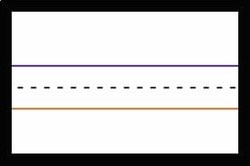 Memahami konsep garis tulisMenentukan dimana harus memulai /mengakhiri garis untuk  membentuk huruf1(Obsevasi)3Menulis permulaanMenulis huruf dengan benarMenulis HurufFormasi Dasar Huruf“Katak Melompat”1 soal (11 nomor)Menulis permulaanMenulis huruf dengan benar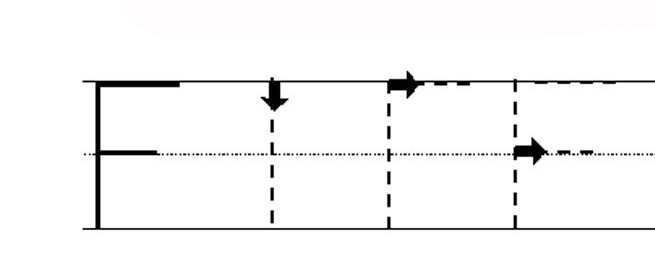 = Mulai dari atas, garis besar turun ke bawah dan berhenti,Katak Melompat ke atas (ribbit) garis kecil di seberang kanan.Katak melompat ke tengah (ribbit) garis kecil di seberang kanan1 soal (11 nomor)Menulis permulaanMenulis huruf dengan benar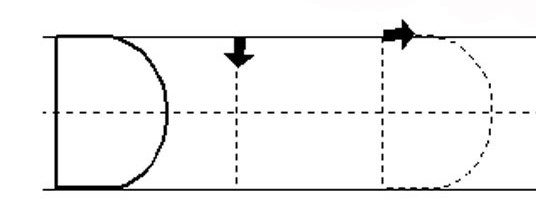 = Mulai dari atas, garis besar turun ke bawah berhentiKatak melompat ke atas (ribbit) garis melengkung besar ke bawah1 soal (11 nomor)Menulis permulaanMenulis huruf dengan benar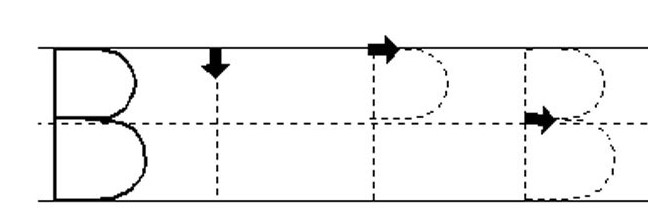 = Mulai dari atas, garis besar turun ke bawah dan berhentiKatak melompat ke atas (ribbit), sedikit melengkung ke tengah dan berhenti dan kemudian melengkung ke bawah1 soal (11 nomor)Menulis permulaanMenulis huruf dengan benarKeajaiban “C”1 soal (11 nomor)Menulis permulaanMenulis huruf dengan benar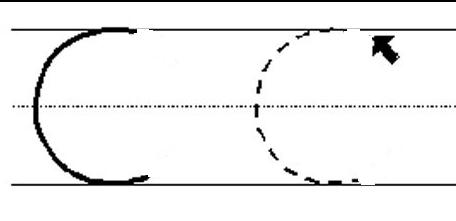 = Mulai dari atas melengkung ke bagian bawah1 soal (11 nomor)Menulis permulaanMenulis huruf dengan benar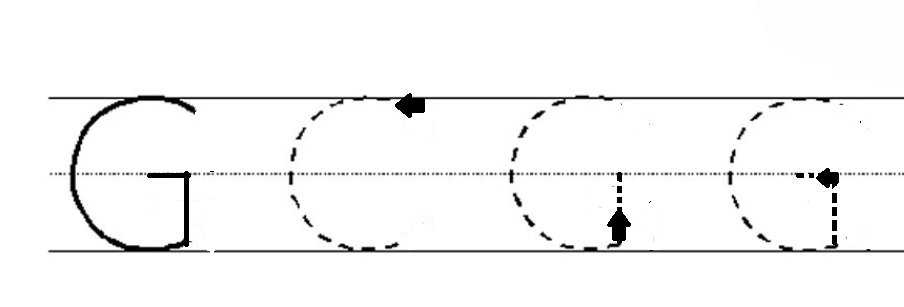 = Mulai dari atas, lekuk besar ke bagian bawah. Garis kecil sampai ke tengahGaris kecil di tengah1 soal (11 nomor)Menulis permulaanMenulis huruf dengan benarGaris Besar ke bawah1 soal (11 nomor)Menulis permulaanMenulis huruf dengan benarDi mulai dari sisi kiri1 soal (11 nomor)Menulis permulaanMenulis huruf dengan benar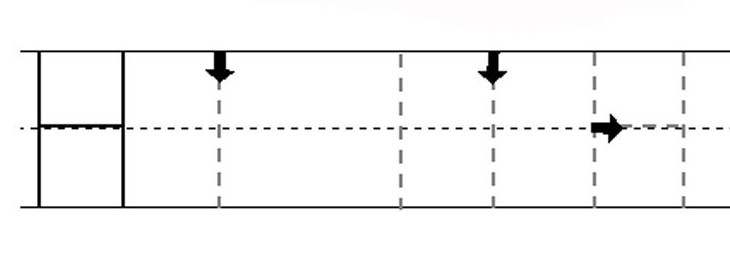 = Mulai dari atas, satu garis besar ke bawahKembali, di atas garis besar lainnya di seberang turunSedikit garis di tengah membuat jembatan1 soal (11 nomor)Menulis permulaanMenulis huruf dengan benarDi mulai dari tengah1 soal (11 nomor)Menulis permulaanMenulis huruf dengan benar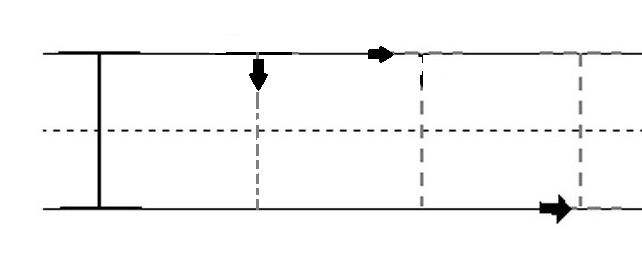 = Mulai dari atas, garis besar ke bawah.Langsung ke atas, garis kecil seperti topiLangsung ke bawah, garis kecil seperti sepatu1 soal (11 nomor)Menulis permulaanMenulis huruf dengan benar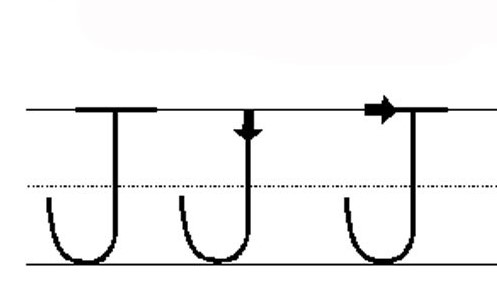 = Mulai dari atas, garis besar ke bawah putar U cepat ke kanan sampai ketengahLangsung ke atas, garis kecil seperti topi1 soal (11 nomor)Menulis permulaanMenulis huruf dengan benarGaris Diagonal1 soal (11 nomor)Menulis permulaanMenulis huruf dengan benar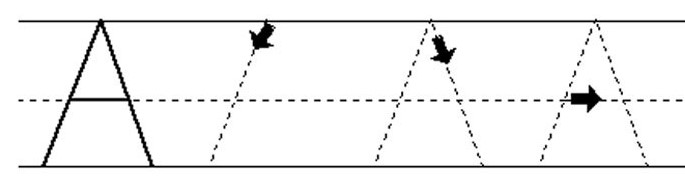 = Mulai dari atas, geser  garis besar ke kiri.Langsung ke atas, geser garis besar tepat ke kanan bawah.Garis kecil di tengah1 soal (11 nomor)Menulis permulaanMenulis huruf dengan benar“Keanehan S”1 soal (11 nomor)Menulis permulaanMenulis huruf dengan benar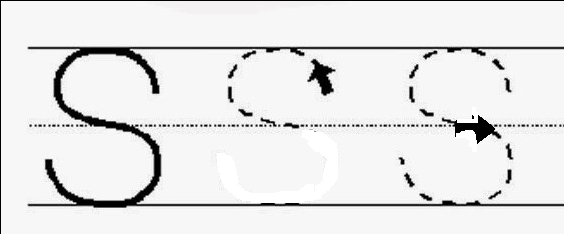 = Mulai dari atas, melengkung sampai ke tengah. Lengkungan ke kiri bawah 1 soal (11 nomor)ABCDFGHIJSNoItem TesSkor Skor Skor Skor NoItem Tes01231A2B3C4D5F6G7H8I19J10SJumlahJumlahSkor maksimalSkor maksimal30303030NoAspek PengamatanKriteria PenilaianKriteria PenilaianNoAspek PengamatanSalah (0)Benar (1)1Menjepit Batang pensil sedikit keatas bagian yang diraut dengan menggunakan ibu jari telunjuk dengan tekanan yang sesuai sehingga pensil tidak lepas.2Jarak di antara kedua jari tersebut  membentuk lingkaran.3Lipat jari ketiga (jari tengah) sehingga pensil yang dipegang oleh kedua bersandar pada jari yang terlipat.4meremas jari ke-empat dan kelima (jari manis dan kelingking) ke arah telapak tangan5Pergelangan tangan santai dan lurus serta tidak melengkung6sisi bagian bawah tangan yang memegang pensil terletak di atas permukaan kertas/media menulis.JumlahSkor Maksimal66Skor Minimum00NoAspek PengamatanKriteria Kriteria NoAspek PengamatanSalah (0)Benar (1)Menentukan dimana harus memulai /mengakhiri garis untuk  membentuk hurufJumlahSkor Maksimal11Skor Minimal00